CURRICULAM VITAEAZARUDEENC/o-Cell   : 971504973598Email: azarudeen.345054@2freemail.com OBJECTIVE :To be placed in a company in which I can use my technical skills for achieving the target and leadership qualities to the uplift ment    of the company and personal growth.EDUCATION QUALIFICATION:   		       Under Graduation		   : B.Com  |2011-2014   Institution		               : Annai College Of Arts And ScienceUniversity		               : Bharathidhasan university  Percentage Secured                 : Average 66% 	       EXPERIENCE DETAILS :AZHAR Construction & Automation  – Kumbakonam - TamilnaduPeriod            :  From April 2014 –  Present                Position          :  Assistant Accounts with Store In chargeExcise Record maintenance & Tally Entries Expense claim verification & entries in Tally.Making sales Invoice, export documentation.Should have in Tally.To Prepare the Reservation based on production plan and issue of material from ware house.Receiving of the material from the store and proper accountability of the material.Responsible for the rejection movement form the floor to ware house on shift basis.Checking and reporting on the campaign's progress.Ensure the material availability of the raw material for the production line within the time frame.Good Knowledge of computer skills (Excel & Word)Job Responsibility (Finance)   Having knowledge of Financial Statements incl. P&L, Balance Sheet, Variance Analysis & Cash Flow understandingReport to management regarding the finances of establishmentEstablish tables of accounts, and assign entries to proper accountsDevelop, maintain, and analyze budgets, preparing periodic reports that compare budgeted costs to actual costsDevelop, implement, modify, and document record keeping and accounting systems, making use of current computer technologyPrepare forms and manuals for accounting and bookkeeping personnel, and direct their work activitiesGood understanding of Flow of transactions & activities in business environmentExpert knowledge in MS Excel, Word and Power point.Performed data entry duties as requiredSoftware Knowledge of Tally ERP 9.Computer knowledge of MS office.AREA OF INTEREST Financial managementStrategic management in industryCost accountingTECHNICAL SKILLSOperating Systems		: Windows-2000/2007/Windows 7 & 8Accounting Software		: Tally ERP 9Computer Knowledge		: MS word & ExcelOthers Skills			: Typing  Speed of  more than 45 wpm (English )EXTRA ACTIVITIES Playing cricket, volley ball, badminton in college level competition PERSONAL DETAILSSex				:      MaleDate of Birth			:      04/04/1993                   Nationality			:      IndianLanguages Known		:      English, Tamil                                 .Marital Status			:      Single                                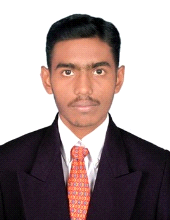 